7 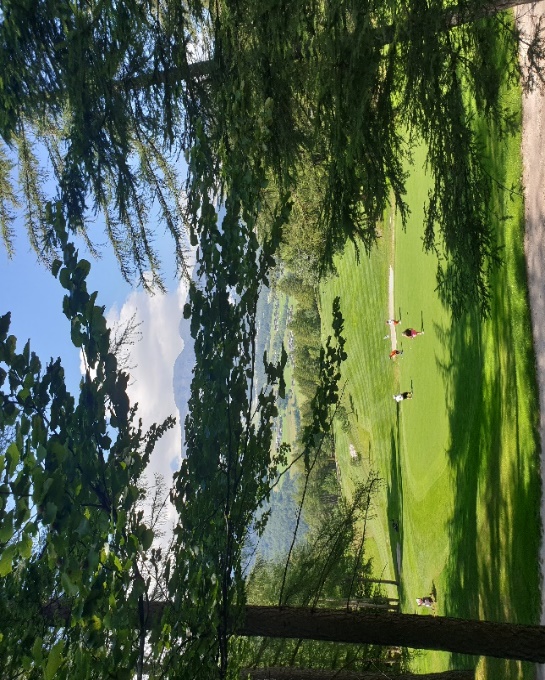 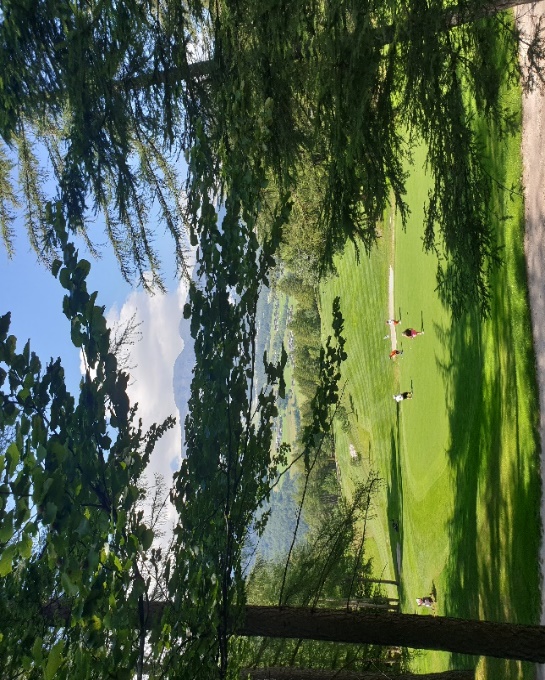 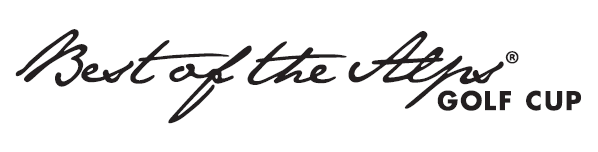 CIRCOLO	Cortina Golf ClubDATA	Sabato 7 Agosto 2021PARTENZA	Dalle 8.30 - Tee 1FORMULA DI GARA	9 buche, Texas Scramble, squadre a dueQUOTA GARA	Iscrizione gara: 15 euro	Juniors: 10 euro	Green Fee:  45 euroISCRIZIONI	segreteriasportiva@cortinagolf.it	+ 39 043 686 09 52	+ 39 399 641 19 07	golf@bestofthealps.comCHIUSURA ISCRIZIONI	Venerdì 6 Agosto 2021, ore 12Buffet alla premiazione.CONDIZIONI DI GARA	Si applicano le Condizioni di Gara e RegoleLocali adottate dal Circolo, unitamente alla Normativa Tecnica in vigore, all’EGA Handicap System adottato dalla FIG, alle Regole Locali Aggiuntive e agli annunci pubblicati dal Comitato di Gara. Il testo completo delle seguenti Condizioni di Gara e Regole Locali si trova nella edizione italiana vigente delle Regole del Golf pubblicate dal R&A Rules Limited, al numero di pagina indicato.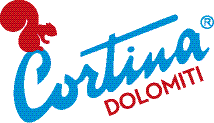 CORTINA D’AMPEZZO 07/08/20212/2PREMI	1° Lordo Un buono per un soggiornoofferto da “Best of the Alps“ 1° Netto di ciascuna categoria un premio da Best of the Alps2° Netto di ciascuna categoria Premi offerti da Cortina Marketing Se.Am.3° Netto di ciascuna categoria premi offerti da Cortina Marketing Se.Am.Extra Premi:Longest Drive maschile Logest Drive femminilie„Nearest to the Pin“Premi ad estrazione: premi “Best of the Alps“ a scelta (giocatori presenti alla premiazione).